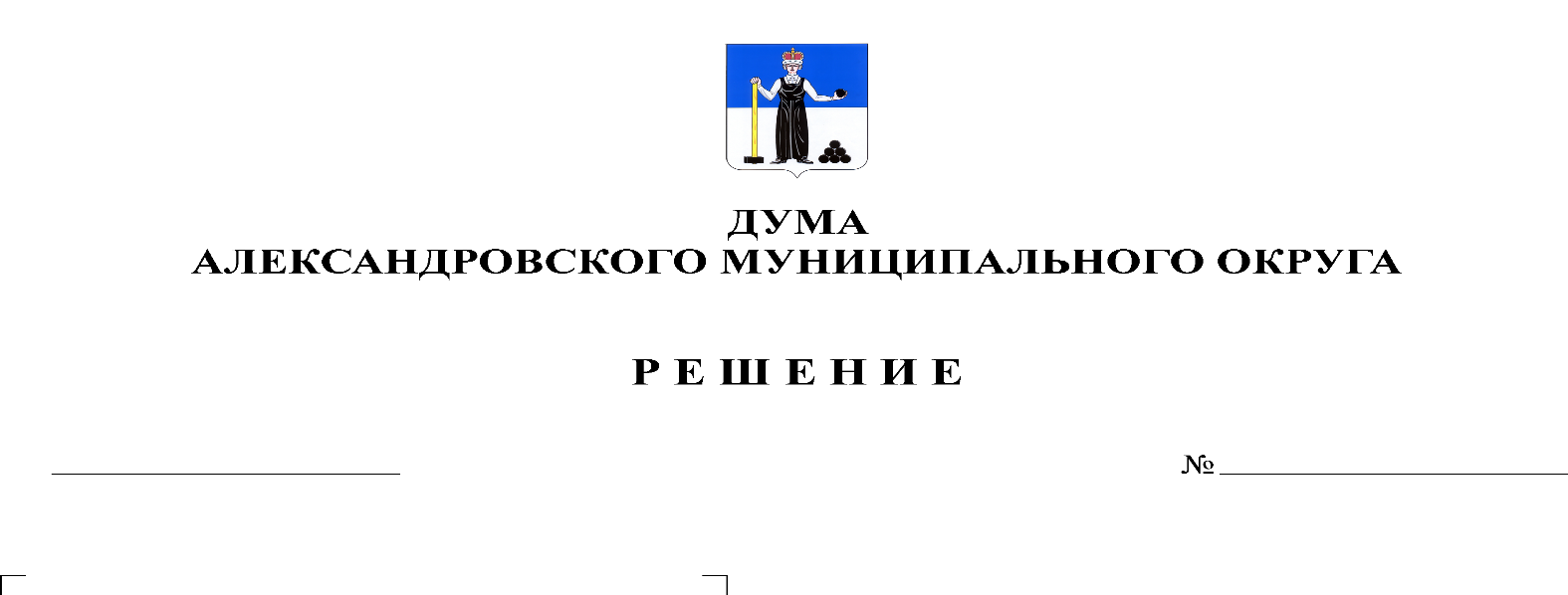 В соответствии со статьями 21, 24 Устава Александровского муниципального округа Пермского края, Дума Александровского муниципального округарешает:1. Внести в Положение о порядке принятия решений об установлении (изменении) тарифов на услуги, предоставляемые муниципальными предприятиями и учреждениями, и работы, выполняемые муниципальными предприятиями и учреждениями, утвержденное решением Думы Александровского муниципального округа от 27.02.2020 № 83, следующие изменения:1.1. подпункт 2.2.3. исключить;1.2. пункт 2.3. дополнить подпунктом 2.3.6. следующего содержания:«2.3.6. установление льготных категорий граждан, которым может быть предоставлено право льготного пользования услугой (работой), оказываемой на платной основе.».2. Опубликовать настоящее решение в газете «Боевой путь» и в сетевом издании официальный сайт Александровского муниципального округа Пермского края (www.aleksraion.ru). 3. Настоящее решение вступает в силу со дня его официального опубликования.Председатель ДумыАлександровского муниципального округа			            Л.Н. БелецкаяГлава муниципального округа-глава администрации  Александровского муниципального округа                                          О.Э. Лаврова